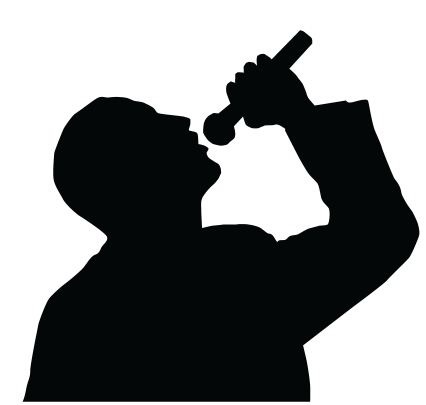 ※ボランティア司会を募集しています。申込用紙2018年2月28日締め切りふりがな名前　　　　　　　　　　　　　　　　　　　　　　　　　（　男　・　女　）　　　　　　　　　　　　　　　　　　　　　　　　　（　男　・　女　）　　　　　　　　　　　　　　　　　　　　　　　　　（　男　・　女　）電話（自宅・携帯）※携帯優先メールアドレス住所参加可能日□　5月3日（木・祝）　　□5月4日（金・祝）　□両日可□　5月3日（木・祝）　　□5月4日（金・祝）　□両日可□　5月3日（木・祝）　　□5月4日（金・祝）　□両日可自己PR（過去の司会経験など）